ROTARY CLUB ENDORSEMENTThe Rotary Club of Name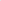 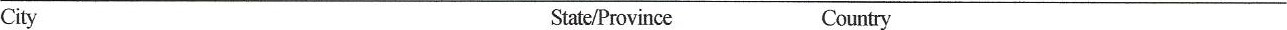 after consideration of  (number) applicants, proposes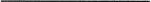 Name of Applicant (please print) for a Rotary Global Education Grant and forwards this application to the appropriate district official, as instructed.The Rotary Club selection committee   □  did 	   □  did not interview this candidate.Each recipient of a Rotary Global Education Grant is assigned a Rotarian sponsor counselor. The sponsor counselor is a knowledgeable Rotarian who serves as a resource and mentor to the scholar before, during, and after the grant period.  The club president recommends the following Rotarian as sponsor counselor, should the applicant receive a grant:Name of Sponsor CounselorStreet Address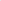 Home Telephone	Business Telephone                      Cell Phone	E-Mail Address(Note: If no sponsor counselor is listed, the club president will be designated as the scholar's sponsor counselor.)Name of Club President (please print)Signature of Club President	DateHome Telephone	Business TelephoneCell Phone	E-Mail AddressThe sponsoring club president is requested to make a complete photocopy of this application for club records before the application is sent to the appropriate district official. Deadline to submit this form is December 9, 2023                                              PAGE 8                City/TownState/ProvinceCountyPostal Code